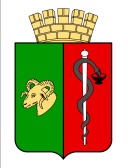 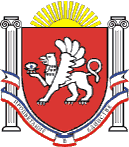 ЕВПАТОРИЙСКИЙ ГОРОДСКОЙ СОВЕТРЕСПУБЛИКА КРЫМ
Р Е Ш Е Н И ЕII созыв    Сессия №__________________                                       г. Евпатория                                                     №______О внесении изменений в Устав муниципального образования городской округ Евпатория Республики Крым        В соответствии со ст. ст.19, 28, 35, 44 Федерального Закона Российской Федерации                          от 06.10.2013 №131-ФЗ «Об общих принципах организации местного самоуправления в Российской Федерации», Федеральным законом от 08.07.2005 №97-ФЗ «О государственной регистрации уставов муниципальных образований» (с изменениями), постановлением Правительства Российской Федерации от 03.02.2022 г. №101 "Об утверждении Правил использования федеральной государственной информационной системы "Единый портал государственных и муниципальных услуг (функций)" в целях организации и проведения публичных слушаний" ст.20, 27 Закона Республики Крым от 21.08.2014 №54-ЗРК «Об основах местного самоуправления в Республике Крым», с целью приведения положений Устава муниципального образования городской округ Евпатория Республики Крым в соответствие с изменениями, внесенными в федеральные законы, с учетом письма Центра управления регионом Республики Крым от 03.08.2023                                       № ЦУР/2/161/23 о необходимости дополнения положений Устава в части использования федеральной государственной информационной системы «Единый портал государственных и муниципальных услуг (функций)» в проведении публичных слушаний, городской совет РЕШИЛ:	1. Внести изменения в Устав муниципального образования городской округ Евпатория Республики Крым, принятый решением Евпаторийского городского совета Республики Крым I созыва от 07.11.2014 № 1-4/14 «О принятии Устава муниципального образования городской округ Евпатория Республики Крым». Прилагается. 	2. Председателю Евпаторийского городского совета: 	- в течение 15 дней со дня принятия направить изменения в Устав муниципального образования городской округ Евпатория Республики Крым на государственную регистрацию в Управление Министерства юстиции России по Республике Крым.	- после проведения государственной регистрации опубликовать (обнародовать) настоящее решение в газете муниципального образования городской округ Евпатория Республики Крым «Евпаторийская здравница» и разместить на официальном сайте Правительства Республики Крым – http://rk.gov.ru в разделе: муниципальные образования, подраздел – Евпатория, Устав муниципального образования городской округ Евпатория Республики Крым, а также на официальном сайте муниципального образования городской округ Евпатория Республики Крым – http://my-evp.ru в разделе: Устав в информационно-телекоммуникационной сети общего пользования.	- в течение 10 дней со дня официального опубликования (обнародования) данного решения направить в регистрирующий орган сведения об источнике и о дате официального опубликования (обнародования) для включения указанных сведений в государственный реестр уставов муниципальных образований субъекта Российской Федерации. 	3.Настоящее решение вступает в силу со дня обнародования на официальном портале Правительства Республики Крым – http://rk.gov.ru в разделе: муниципальные образования, подраздел – Евпатория, а также на официальном сайте муниципального образования городской округ Евпатория Республики Крым – http://my-evp.ru в разделе Документы, подраздел – Документы городского совета в информационно-телекоммуникационной сети общего пользования. 	4. Контроль за исполнением настоящего решения возложить на комитет Евпаторийского городского совета по вопросам местного самоуправления, нормотворческой деятельности и регламента.ПредседательЕвпаторийского городского совета	                                                          Э.М. ЛеоноваПриложение № 1 к решению Евпаторийского городского совета Республики Крым Изменения в Уставмуниципального образования городской округ Евпатория Республики Крым	1.1.Пункт 4 статьи 23 дополнить абзацем следующего содержания: 	«Для размещения материалов и информации, обеспечения возможности представления жителями муниципального образования своих замечаний и предложений по проекту муниципального правового акта, а также для участия жителей муниципального образования в публичных слушаниях с соблюдением требований об обязательном использовании для таких целей официального сайта может использоваться федеральная государственная информационная система «Единый портал государственных и муниципальных услуг (функций)», порядок использования которой для целей настоящей статьи устанавливается Правительством Российской Федерации».ПОЯСНИТЕЛЬНАЯ ЗАПИСКАк проекту решения Евпаторийского городского совета«О внесении изменений в Устав муниципального образования городской округ Евпатория Республики Крым»Необходимость принятия решения «О внесении изменений в Устав муниципального образования городской округ Евпатория Республики Крым» обусловлена отсутствием в Уставе нормы в части использования федеральной государственной информационной системы «Единый портал государственных и муниципальных услуг (функций)» в целях организации и проведения публичных слушаний. Проект решения является нормативным правовым актом, принятие которого отнесено к компетенции Евпаторийского городского совета в соответствии со ст.35 Федерального закона Российской Федерации  от 06.10.2003 № 131-ФЗ «Об общих принципах организации местного самоуправления в Российской Федерации».Проект решения не содержит коррупциогенных факторов, соответствует требованиям юридической техники.Принятие данного решения может повлечь внесение изменений в нормативные правовые акты Евпаторийского городского совета и администрации города Евпатории.Проект решения размещен на официальных сайтах муниципального образования 18.08.23г.Начальник управления организационнойработы и делопроизводства администрациигорода Евпатории Республики Крым 					       Л.Е. ВасильченкоНаименование проекта решения городского совета: «О внесении изменений в Устав муниципального образования городской округ Евпатория Республики Крым» Субъект внесения проекта решения городского совета: Комитет Евпаторийского городского совета Республики Крым по вопросам местного самоуправления, нормотворческой деятельности и регламента.                                                               Исполнитель: Начальник управления организационной работы и делопроизводства администрации города Евпатории Республики Крым Васильченко Л.Е.Докладчик: Начальник управления организационной работы и делопроизводства администрации города Евпатории Республики Крым Васильченко Л.Е.Регламент: 2 минуты			ПРОЕКТ РЕШЕНИЯ СОГЛАСОВАН:       РЕШЕНИЯ СОВЕТА РАССЫЛАЮТСЯ:1. Экспертно-правовой отдел Евпаторийского городского совета Республики Крым -2 экз.2.Управление организационной работы и делопроизводства администрации города Евпатории Республики Крым – 1 экз.Начальник общего отдела Евпаторийского городского совета Республики Крым                                                              _____________________            Н.Н. Сиренко«___»___________2023г.Согласование
             проекта решения Евпаторийского городского советаЗаместитель председателя Евпаторийского городского совета  «___»___________2023г. __________________В.П. СтепановУправляющий делами Евпаторийского городского совета          «___»___________2023г. __________________Ю.В. ГорцеваНачальник экспертно-правового отдела Евпаторийского городского совета«___»___________2023г. Курирующий заместитель главыадминистрации города Евпатории                                  «___»___________2023г._________________________________________________Руководитель аппарата администрации города Евпатории «___»___________2023г. __________________Е.В. МихайликНачальник отдела юридического обеспечения администрации города Евпатории«___»___________2023г. __________________А.П. Доморников          Начальник департамента финансов администрации города Евпатории «___»___________2023г. 	__________________С.А. Стельмащук